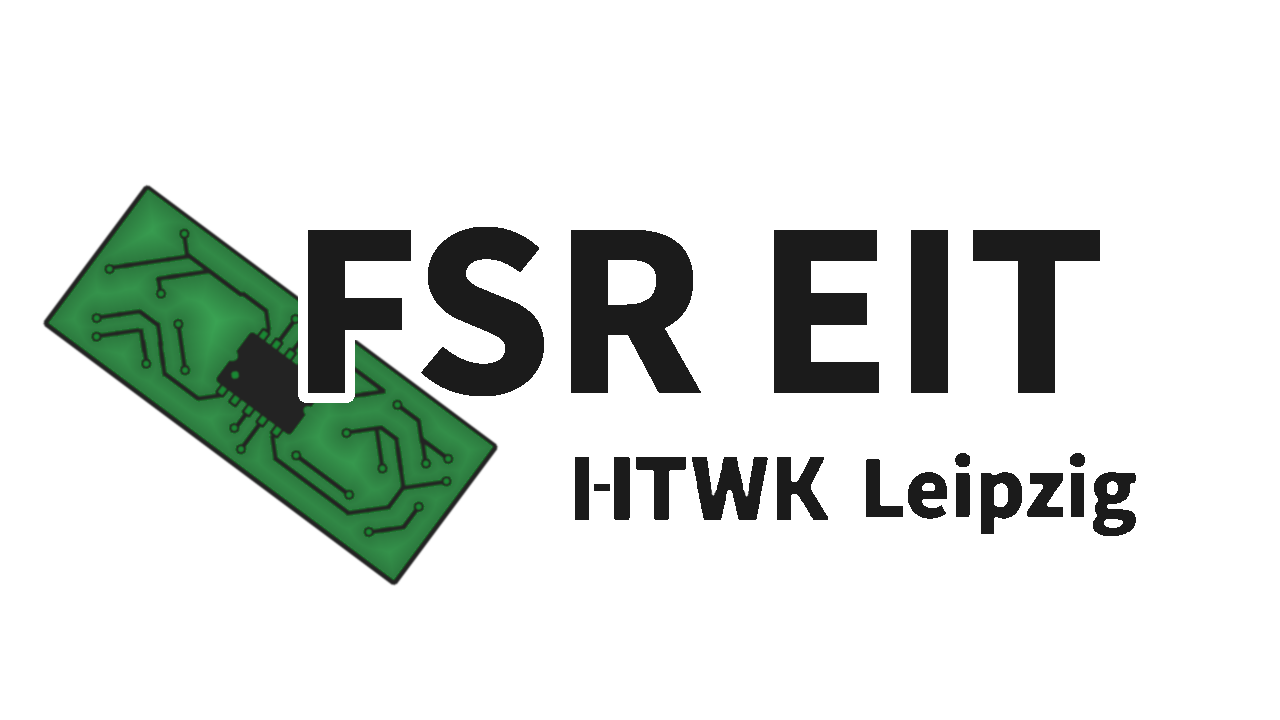 16. Sitzung des Fachschaftsrates EITDatum: 		22.01.2019Sitzungsleitung: 	Fabian OhligProtokollant: 		Daniel EhnertRaum: 			W11Beginn: 		16:30Ende: 			17:20Tagesordnung: AllgemeinesFeststellung der Anwesenheit/BeschlussfähigkeitErgänzung und Genehmigung der TagesordnungBestätigung und Freigabe der ProtokolleTerminfindung nächste SitzungInformation zu ÄmternBeschluss Gemeinsame GrundordnungBeschluss Gemeinsame GeschäftsordnungBeschluss Gemeinsame ÄmterbeschreibungenBeschluss AmtszeitbestätigungenStuRaSonstigesAnwesenheit:A…Anwesend, U…Unentschuldigt abwesend, E…Entschuldigt abwesendAbstimmungen werden jeweils in der Form Zustimmungen/Ablehnungen/Enthaltungen notiert.Leipzig ___________________________________________________________________				Unterschrift 1				Unterschrift 2TOP 1.: Allgemeines1.1 Feststellung der Anwesenheit/BeschlussfähigkeitDer Fachschaftsrat EIT ist mit 8 von 13 stimmberechtigten Mitgliedern beschlussfähig.Der Fachschaftsrat EIT ist nicht mit Zweidrittelmehrheit beschlussfähig.1.2 Ergänzung und Genehmigung der TagesordnungÄnderungen:keineDie Tagesordnung ohne Änderungen mit 8/0/0 angenommen.1.3 Bestätigung und Freigabe der ProtokolleDas Protokoll der letzten Sitzung vom 08.01.2020 wird in unveränderter Form mit 8/0/0 angenommen und zur Veröffentlichung freigegeben.1.4. Terminfindung nächste SitzungVorschläge: Voraussichtlich letzte Sitzung des FachschaftsratesTOP 2.: Informationen zu ÄmternSprecher:Erweiterter Fakultätsrat mit Fakultätsrat im AnschlussFakultätsrat aktuell noch am laufenWahlvorstand:Wahlen sehr gut verlaufenLeider sehr wenige zur Stimmenauszählungknapp 30% Wahlbeteiligung, Steigerung zu letztem JahrAS und ME noch drüberTOP 3.: Beschluss Gemeinsame Grundordnung//Julie und Fabian erscheinen zur Sitzung. Zahl der stimmberechtigten Mitglieder: 10/13. Damit ist der Fachschaftsrat mit Zweidrittelmehrheit beschlussfähig.Vorschlag der gemeinsamen Grundordnung ist mit der Einladung zugegangenFür diesen Beschluss ist eine Zweidrittelmehrheit notwendigDiskussion:Soll das Amt Fusion in dieser Ordnung verankert sein?Ja, da das Amt durch den StuRa vorgeschrieben ist.Nach der Fusion der FSRä muss die Grundordnung angepasst werden.Beschluss: 11/0/0Damit ist die neue Grundordnung des Fachschaftsrates EIT angenommen.TOP 4.: Beschluss Gemeinsame GeschäftsordnungVorschlag der gemeinsamen Grundordnung ist mit der Einladung zugegangenFür diesen Beschluss ist eine Zweidrittelmehrheit notwendigBeschluss: 11/0/0Damit ist die neue Geschäftsordnung des Fachschaftsrates EIT angenommen.TOP 5.: Beschluss Gemeinsame ÄmterbeschreibungenVorschlag der gemeinsamen Ämterbeschreibung ist mit der Einladung zugegangenDiskussion:Ist im Amt Fusion auch das Überprüfen der Bedingungen der aufgeschobenen Fusion enthalten?Ja.Für diesen Beschluss ist eine Zweidrittelmehrheit notwendigBeschluss: 11/0/0Damit ist die gemeinsame Ämterbeschreibung des Fachschaftsrates EIT angenommen.TOP 6.: Beschluss Amtszeitbestätigungen// Johann und Michelle erscheinen zur Sitzung. Stimmgerechtigte Mitglieder: 13Anträge für Ausstellung einer Amtszeitsbescheinigung stellen:Joshua HessChristoph FalkeEric FischerTim MäbertMarkus HaffnerMarc EichhornEric OchmannJulie LemkeFabian RichterRicco LangankiJacob UeltzenMichelle WipperJohann EisenbergFlorian ChemnitzDaniel EhnertFabian Ohlig// Christoph Falke und Jacob Ueltzen verlassen die Sitzung. Stimmberechtigte Mitglieder: 11Soll den genannten Mitgliedern eine Amtszeitsbescheinigung ausgestellt werden?Abstimmung:11/0/0 - Angenommen.TOP 7.: StuRaFinanzantrag Madagaskar abgelehntzur folgenden Sitzung: Antrag zu Tarifverträgen für studentische HilfskräfteTOP 8.: SonstigesKeine MeldungenNameAEUGästeMarc EichhornxEhrenamtliche: Daniel Ehnert, Eric Fischer, Florian ChemnitzJoshua HeßxEhrenamtliche: Daniel Ehnert, Eric Fischer, Florian ChemnitzFabian RichterxEhrenamtliche: Daniel Ehnert, Eric Fischer, Florian ChemnitzJohann EisenbergxEhrenamtliche: Daniel Ehnert, Eric Fischer, Florian ChemnitzMichelle WipperxFSRä:Julie LemkexFSRä:Jacob UeltzenxFSRä:Eric OchmannxFSRä:Tim MäbertxSonstige: Leonie Schleiter, Thomas Goldacker, Ernst Emmerich, Eric GundermannMarkus HaffnerxSonstige: Leonie Schleiter, Thomas Goldacker, Ernst Emmerich, Eric GundermannRicco LangankixSonstige: Leonie Schleiter, Thomas Goldacker, Ernst Emmerich, Eric GundermannChristoph FalkexSonstige: Leonie Schleiter, Thomas Goldacker, Ernst Emmerich, Eric GundermannFabian OhligxSonstige: Leonie Schleiter, Thomas Goldacker, Ernst Emmerich, Eric Gundermann